2024-2025 SPORTİF FAALİYETLEROkul Takımımız İlçe Futbol Müsabakasında 2.oldu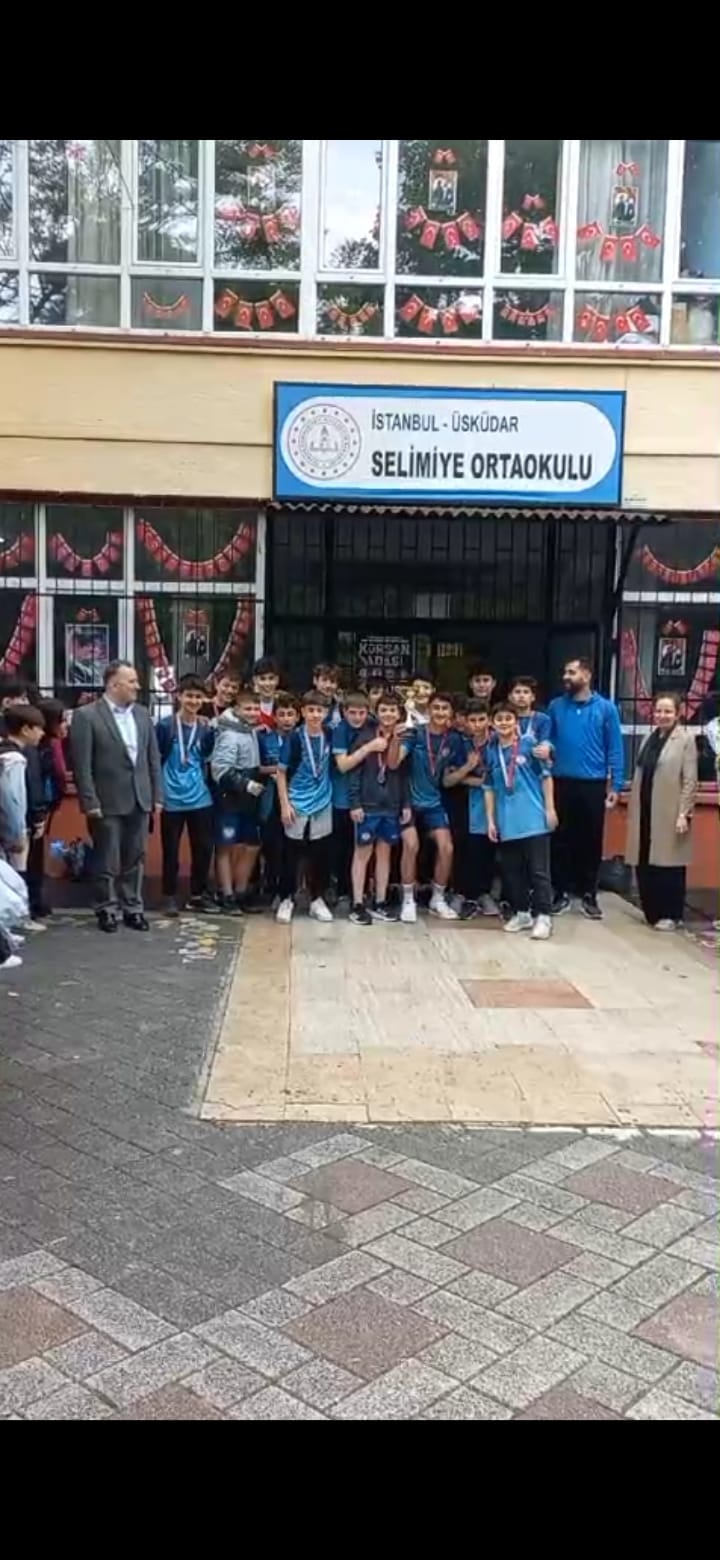 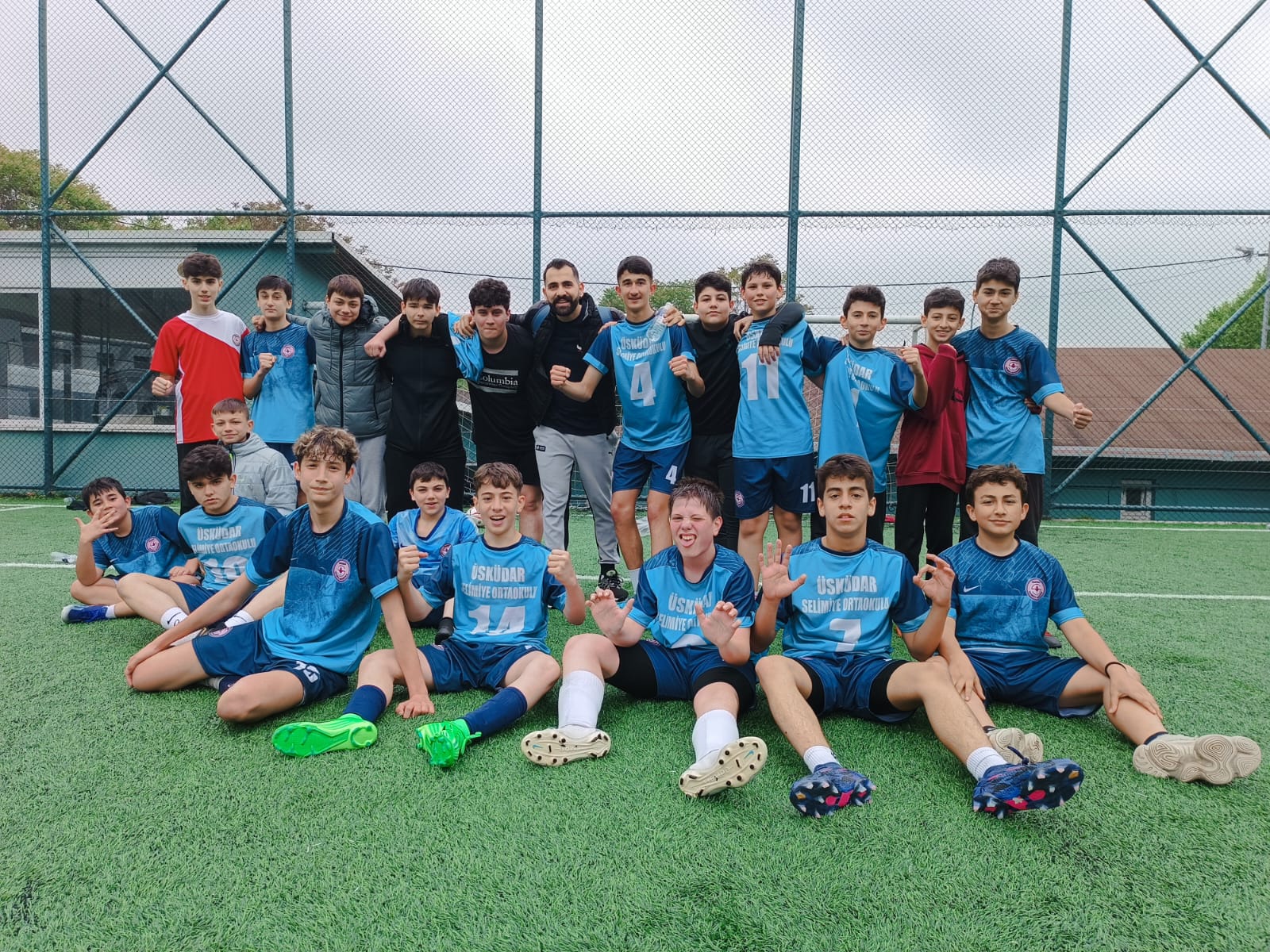 